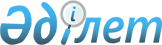 Қазақстан Республикасы Yкіметiнің 1999 жылғы 12 сәуірдегі N 405 қаулысына өзгерiстер мен толықтырулар енгiзу туралыҚазақстан Республикасы Үкіметінің қаулысы. 2002 жылғы 29 қараша N 1271      Қазақстан Республикасының Yкiметi қаулы етеді: 

      1. "Акциялардың мемлекеттiк пакеттерiне мемлекеттiк меншiктiң түрлерi және ұйымдарға қатысудың мемлекеттiк үлестерi туралы" Қазақстан Республикасы Үкiметiнiң 1999 жылғы 12 сәуiрдегi N 405 қаулысына  (Қазақстан Республикасының ПҮКЖ-ы, 1999 ж., N 13, 124-құжат) мынадай өзгерiстер мен толықтырулар енгiзiлсiн: 

      көрсетiлген қаулымен бекiтiлген Акцияларының мемлекеттiк пакеттерi мен үлестерi республикалық меншiкке жатқызылған акционерлiк қоғамдар мен шаруашылық серiктестiктердiң тiзбесiнде: 

      "Ақмола облысы" деген бөлiмде: 

      реттік нөмiрлерi 1, 2, 3, 7, 8, 9, 10, 11, 13-жолдар алынып тасталсын; 

      реттiк нөмiрi 6-жол мынадай редакцияда жазылсын: 

      "6      AKM-001105   "Астана құс" асыл тұқымды шаруашылығы" 

                           ААҚ"; 

      мынадай мазмұндағы реттiк нөмiрi 13-6-жолмен толықтырылсын: 

      "13-6   СТЛ-000209   "Асыл түлiк" ААҚ"; 

      "Астана қаласы" деген бөлiмде: 

      реттiк нөмiрлерi 14, 17, 21-1 ("Ақмола полиграфиясы" ЖАҚ), 21-4, 21-10 ("Мұнайконсалтинг" ЖАҚ), 21-17, 21-18-жолдар алынып тасталсын; 

      реттiк нөмiрi 21-жол мынадай редакцияда жазылсын: 

      "21     AKM-010257   "Kazakhstan аirlinеs" ААҚ"; 

      мынадай мазмұндағы реттік нөмiрлерi 21-33, 21-34, 21-35, 21-36, 21-37, 21-38, 21-39, 21-40, 21-42-жолдармен толықтырылсын: 

      "21-33  СТЛ-000218   "Аграрлық кредит корпорациасы" ЖАҚ 

      21-34   СТЛ-000339   "Қазақстанның Даму Банкi" ЖАҚ 

      21-35   СТЛ-000192   "Қазақстан Республикасының Заң 

                           институты" ЖАҚ 

      21-36   СТЛ-000104   "Астананы дамыту корпорациясы" ЖАҚ 

      21-37   СТЛ-000205   "Республикалық шағын кәсiпкерлiк 

                           жөнiндегi ақпараттық-көрме орталығы" ЖАҚ 

      21-38   СТЛ-000099   "ҚР Президентiнiң телерадиокешенi" ЖАҚ 

      21-39   АЛА-005204   "Ұлттық ақпараттық технологиялар" ЖАҚ 

      21-40   СТЛ-000189   "Астанаэнергосервис" ААҚ 

      21-42   СТЛ-000356   "Қазақстан-Қытай "Синьту" БК" ЖШС"; 

      "Алматы қаласы" деген бөлiмде: 

      реттік нөмiрлерi 39, 40, 41, 42, 43, 45, 46, 47, 51, 57, 59, 60, 62, 63, 64, 67, 69, 71, 72, 75, 76, 77, 81, 82, 87, 89, 93, 96, 101, 106, 107, 110, 112, 113, 122, 123, 123-5, 123-6 ("Тағам институты" ЖАҚ), 123-7, 123-8 ("Қазспортқамтамасызету" AAҚ), 123-15, 123-16, 123-17, 123-18, 123-20, 123-24, 123-25, 123-28, 123-53-жолдар алынып тасталсын; 

      реттiк нөмiрлерi 70, 85, 94, 123-14-жолдар мынадай редакцияда жазылсын: 

      "70     АЛА-001499   "Радиотехникалық зауыт" ААҚ 

      85      АЛА-002681   "Заң" акционерлiк компаниясы" ААҚ 

      94      АЛА-003256   "Қаржы берешектерiмен жұмыс жөнiндегi 

                           орталық" ЖАҚ 

      123-14  СТЛ-000197   "Ф.М. Мұхаметғалиев атындағы 

                           эксперименталдық биология институты" ЖАҚ;       мынадай мазмұндағы реттік нөмiрлерi 123-66, 123-67, 123-68, 123-69, 123-70, 123-71, 123-72, 123-73, 123-74, 123-75, 123-76, 123-77, 123-78, 123-79, 123-80, 123-81, 123-82-жолдармен толықтырылсын:       "123-66 АЛА-001939   "Гүлден" ЖАҚ 

      123-67  АЛА-005175   "Қазақ газеттерi" ЖАҚ 

      123-68  АЛА-005203   "Қазақстан электр энергиясы мен қуаты 

                           рыногының операторы" ЖАҚ 

      123-69  АЛА-005277   "Қазақстан ипотека компаниясы" ЖАҚ 

      123-70  АЛА-005265   "Қазақстандық жеке тұлғалардың салымдарын 

                           кепiлдендiру (сақтандыру) қоры" ЖАҚ 

      123-71  АЛА-002392   "Қазақстандық қор биржасы" ЖАҚ 

      123-72  АЛА-003871   "Бағалы қағаздардың орталық депозитарийi" 

                           ЖАҚ 

      123-73  СТЛ-000451   "Қазақстандық актуарлық орталық" ЖАҚ 

      123-74  АЛА-005278   "Процессинг орталығы" ЖАҚ 

      123-75  СТЛ-000210   "Республикалық инновация қоры" ЖАҚ 

      123-76  АЛА-001193   "Алматы энергетика және байланыс 

                           институты" ЖАҚ 

      123-77  АЛА-000500   "Қазақ тағам академиясы" ЖАҚ 

      123-78  РСП-001872   "Ақжол" ААҚ 

      123-79  АЛА-001591   "Коммеск-өмiр" акционерлiк сақтандыру 

                           компаниясы" ААҚ 

      123-80  АЛА-002411   "Қазжарнама" корпорациясы" ААҚ 

      123-81  СТЛ-000384   "Васильков алтыны" БК" ААҚ 

      123-82  CTЛ-000312   "Медеу-Эмсаш-Алматы" қазақ-түрiк БК" 

                           ЖШС"; 

      "Ақтөбе облысы" деген бөлiмде: 

      реттiк нөмiрлерi 124, 130, 132, 133-жолдар алынып тасталсын; 

      "Атырау облысы" деген бөлiмде: 

      реттiк нөмiрлерi 140, 143, 144, 145-жолдар алынып тасталсын; 

      "Шығыс Қазақстан облысы" деген бөлiмде: 

      реттiк нөмiрлерi 146, 148, 149, 150, 153, 154, 157, 159, 164, 165, 165-2, 165-5-жолдар алынып тасталсын; 

      мынадай мазмұндағы реттiк нөмiрлерi 165-8, 165-9-жолдармен толықтырылсын: 

      "165-8  СЕМ-000076   "Аягөз электр желiлерi" ААҚ 

      165-9   СТЛ-000389   "Семей" қаржы-өнеркәсiп тобы" ААҚ"; 

      "Жамбыл облысы" деген бөлiмде: 

      реттiк нөмiрлерi 166, 180-2-жолдар алынып тасталсын; 

      "Батыс Қазақстан облысы" деген бөлiмде: 

      реттік нөмiрлерi 185, 191, 192, 194-жолдар алынып тасталсын; 

      мынадай мазмұндағы реттiк нөмiрi 194-3-жолмен толықтырылсын: 

      "194-3  ЗКО-010632   "Конденсат" ААҚ"; 

      "Қарағанды облысы" деген бөлiмде: 

      реттiк нөмiрлерi 198, 199, 201, 202, 214-3-жолдар алынып тасталсын; 

      "Қызылорда облысы" деген бөлiмде: 

      реттiк нөмiрлерi 216, 217, 218-жолдар алынып тасталсын; 

      "Қостанай облысы" деген бөлiмде: 

      реттiк нөмiрлерi 219, 221, 225, 228-жолдар алынып тасталсын; 

      мынадай мазмұндағы реттiк нөмiрi 229-5-жолмен толықтырылсын: 

      "229-5  KCT-011067   "Шағын бизнес орталығы" ЖАҚ"; 

      "Маңғыстау облысы" деген бөлiмде: 

      реттiк нөмiрлерi 230, 231, 232, 236, 236-1, 236-2, 236-3, 236-4, 236-5-жолдар алынып тасталсын; 

      мынадай мазмұндағы реттiк нөмiрi 236-7-жолмен толықтырылсын: 

      "236-7  МНГ-000018   "Қазақ мұнай және газ ғылыми-зерттеу 

                           және жобалау институты" ААҚ"; 

      "Павлодар облысы" деген бөлiмде: 

      реттiк нөмiрлерi 241, 242, 244, 259, 260, 262, 263, 264, 265, 265-1, 265-2, 265-3, 265-4-жолдар алынып тасталсын; 

      мынадай мазмұндағы реттiк нөмiрлерi 265-6, 265-7, 265-8-жолдармен толықтырылсын: 

      "265-6  ПВЛ-000110   "Сынаушы" ЖАҚ 

      265-7   ПВЛ-011137   "Павлодар мұнай-химия зауыты" ЖАҚ 

      265-8   ПВЛ-011099   "Екiбастұз энергия орталығы" ЖАҚ; 

      "Солтүстiк Қазақстан облысы" деген бөлiмде: 

      реттiк нөмiрлерi 268, 273, 274, 275, 279, 280-жолдар алынып тасталсын; 

      "Оңтүстiк Қазақстан облысы" деген бөлiмде: 

      реттiк нөмiрлерi 281, 285, 287, 288, 289, 290, 291, 293-жолдар алынып тасталсын; 

      мынадай мазмұндағы реттiк нөмiрлерi 295, 296-жолдармен толықтырылсын: 

      "295    ЮКО-011004   "Тұран-Береке" ЖАҚ 

      296     ЮKO-011189   "Шымкентфосфор" ЖАҚ". 

      2. Осы қаулы қол қойылған күнінен бастап күшiне енедi.       Қазақстан Республикасының 

      Премьер-Министрі 
					© 2012. Қазақстан Республикасы Әділет министрлігінің «Қазақстан Республикасының Заңнама және құқықтық ақпарат институты» ШЖҚ РМК
				